Name of Journal: World Journal of Clinical CasesManuscript NO: 79606Manuscript Type: ORIGINAL ARTICLERetrospective StudyChest computed tomography findings of the Omicron variants of SARS-CoV-2 with different cycle threshold valuesYing WF et al. SARS-CoV-2 CT signs with Ct valuesWei-Feng Ying, Qiong Chen, Zhi-Kui Jiang, Da-Guang Hao, Ying Zhang, Qian HanWei-Feng Ying, Qiong Chen, Da-Guang Hao, Ying Zhang, Department of Radiology, Shanghai Xuhui Dahua Hospital, Shanghai 200237, ChinaZhi-Kui Jiang, Qian Han, Department of Clinical Laboratory, Shanghai Xuhui Dahua Hospital, Shanghai 200237, ChinaAuthor contributions: Chen Q designed the research study; Jiang ZK and Han Q performed the research; Hao DG and Zhang Y contributed new reagents and analytic tools; Ying WF analyzed the data and wrote the manuscript; All authors have read and approved the final manuscript.Corresponding author: Qiong Chen, MSc, Chief Doctor, Department of Radiology, Shanghai Xuhui Dahua Hospital, No. 901 Lao’humin Road, Xuhui District, Shanghai 200237, China. cq1444@sina.comReceived: September 1, 2022Revised: November 29, 2022Accepted: January 12, 2023Published online: February 6, 2023AbstractBACKGROUNDThe Omicron variant of severe acute respiratory syndrome coronavirus 2 (SARS-CoV-2) mainly infects the upper respiratory tract. This study aimed to determine whether the probability of pulmonary infection and the cycle threshold (Ct) measured using the fluorescent polymerase chain reaction (PCR) method were related to pulmonary infections diagnosed via computed tomography (CT).AIMTo analyze the chest CT signs of SARS-CoV-2 Omicron variant infections with different Ct values, as determined via PCR.METHODSThe chest CT images and PCR Ct values of 331 patients with SARS-CoV-2 Omicron variant infections were retrospectively collected and categorized into low (< 25), medium (25.00-34.99), and high (≥ 35) Ct groups. The characteristics of chest CT images in each group were statistically analyzed.RESULTSThe PCR Ct values ranged from 13.36 to 39.81, with 99 patients in the low, 155 in the medium, and 77 in the high Ct groups. Six abnormal chest CT signs were detected, namely, focal infection, patchy consolidation shadows, patchy ground-glass shadows, mixed consolidation ground-glass shadows, subpleural interstitial changes, and pleural changes. Focal infections were less frequent in the low Ct group than in the medium and high Ct groups; these infections were the most common sign in the medium and high Ct groups. Patchy consolidation shadows and pleural changes were more frequent in the low Ct group than in the other two groups. The number of patients with two or more signs was greater in the low Ct group than in the medium and high Ct groups.CONCLUSIONThe chest CT signs of patients with pulmonary infection caused by the Omicron variants of SARS-CoV-2 varied depending on the Ct values. Identification of the characteristics of Omicron variant infection can help subsequent planning of clinical treatment.Key Words: COVID-19; SARS-CoV-2; Omicron variant; Computed tomography; Cycle threshold; Polymerase chain reaction©The Author(s) 2023. Published by Baishideng Publishing Group Inc. All rights reserved.Citation: Ying WF, Chen Q, Jiang ZK, Hao DG, Zhang Y, Han Q. Chest computed tomography findings of the Omicron variants of SARS-CoV-2 with different cycle threshold values. World J Clin Cases 2023; 11(4): 756-763URL: https://www.wjgnet.com/2307-8960/full/v11/i4/756.htmDOI: https://dx.doi.org/10.12998/wjcc.v11.i4.756Core Tip: Pulmonary infections caused by the Omicron variant of severe acute respiratory syndrome coronavirus 2 were highly correlated with cycle threshold (Ct) values. Lower Ct values were associated with a higher incidence and degree of pulmonary damage.INTRODUCTIONSince the emergence of the Omicron variant of severe acute respiratory syndrome coronavirus 2 (SARS-CoV-2) on November 24, 2021[1], it has spread in most countries and caused infection in numerous individuals worldwide[2]. Although the virulence of Omicron appears to be weaker than that of previous SARS-CoV-2 variants, the large-scale use of vaccines against SARS-CoV-2, particularly with enhanced needles, has reduced the mortality rate associated with SARS-CoV-2[3]. Omicron is more infectious and transmissible than other variants[4,5] and causes damage to the lungs of some patients to different degrees[6]. Therefore, determining the degree of pulmonary damage caused by different Omicron viral load levels is key to understanding the characteristics of Omicron variant infection and its inhibition[7].Fluorescent polymerase chain reaction (PCR) is the gold standard for diagnosing SARS-CoV-2 infection, and its cycle threshold (Ct) values can help achieve a reliable assessment and comparison of viral loads in patients[8-10]. Ct diagnosis has an extremely high diagnostic efficiency for determining the degree of pulmonary damage in patients with SARS-CoV-2 infections[11,12]. So far, only a few studies have attempted to correlate Ct values and pulmonary damage evidenced on chest computed tomography (CT) images obtained from patients with Omicron variant infection. The author’s hospital is a designated treatment facility for symptomatic patients with Omicron variant infection. This study aimed to assess the chest CT signs of patients with Omicron variant infection with different Ct values for determining the severity of the infection and providing guidance for subsequent clinical treatments.MATERIALS AND METHODSClinical dataChest CT scans of patients with Omicron variant infection admitted to Shanghai Xuhui Dahua Hospital were collected from April to May 2022. The inclusion criteria were patients with PCR-positive results (Ct value of < 40) and those with viral infection signs on chest CT within 48 h after PCR. The exclusion criteria were patients with bacterial infections, as determined using laboratory indexes, or those with a clinical or CT diagnosis of other basic pulmonary infectious diseases. This study complied with the ethical standards and was approved by the Ethics Committee of Shanghai Xuhui Dahua Hospital (approval No. 20220804).Examination methodAll CT scans were obtained using a Siemens 64-slice spiral CT scanner (SOMATOM sensation) from the pulmonary apex to the pulmonary bottom using the following scanning parameters: Detector collimation, 64.0 mm × 0.6 mm; tube voltage, 120 KV; tube current, automatic milliampere; slice thickness, 5 mm; reconstructed slice thickness, 1.5 mm; reconstructed slice spacing, 1.5 mm; and matrix, 512 × 512.Image analysisThe lower Ct value between the ORF and N genes was selected as the PCR Ct value. The patients were divided into three groups based on their Ct values: Low (< 25), medium (25.00-34.99), and high (≥ 35) Ct groups. Double-blind analysis was conducted using the CT data of each group by two physicians with > 10 years of experience in radiological diagnosis. In cases of disagreement, consensus was achieved after mutual consultation. When patients exhibited pulmonary infection foci with a long diameter (≤ 20 mm), it was considered as a focal infection. Other infection signs, including patchy consolidation shadows, patchy ground-glass density shadows, subpleural interstitial changes, mixed consolidation ground-glass shadows, and pleural changes, were judged based on their characteristics.Statistical methodsStatistical analysis of the data was performed using SPSS 23.0. Normally distributed data are expressed as mean ± SD, whereas enumeration data are expressed as case numbers or percentages. Within- and between-group comparisons of CT signs were performed using χ2 test. A P value of < 0.05 was considered to indicate statistical significance.RESULTSBaseline characteristicsChest CT images of 331 patients [143 men and 188 women; age: 76 ± 12 (range: 25-102) years] with Omicron variant infection were collected. All patients showed respiratory symptoms of varying degrees, mainly including fever (n = 247, 74.62%), cough (n = 203, 61.33%), and chest tightness (n = 49, 14.8%). Among them, 187 (56.5%) patients were vaccinated thrice against SARS-CoV-2, 74 (22.36%) were vaccinated twice, 12 (3.63%) were vaccinated once, and 58 (17.52%) were not vaccinated. Additionally, 236 (71.3%) patients had a history of close or secondary contact with patients with SARS-CoV-2 infection, 65 (19.64%) had a definite history of gathering in public places, and 30 (9.06%) had no definite history of close contact with patients with SARS-CoV-2 infection.The PCR Ct values ranged from 13.36 to 39.81 (average, 28.85 ± 6.68), with 99 (29.91%) patients in the low, 155 (46.83%) in the medium, and 77 (23.26%) in the high Ct groups.General distribution of abnormal chest CT characteristicsAmong all patients, the most common CT sign was focal infection (n = 178, 45.18%), followed by subpleural interstitial changes (n = 81, 20.56%), patchy ground-glass density shadows (n = 76, 19.29%), patchy consolidation shadows (n = 27, 6.85%), pleural changes (n = 20, 5.08%), and mixed consolidation ground-glass shadows (n = 12, 3.04%).Analysis of the differences in the distribution of abnormal chest CT characteristics within and between different Ct groupsFocal infections were less frequent in the low Ct group (30%) than in the medium (52.27%, χ2 = 10.004, P = 0.002) and high (53.41%, χ2 = 10.895, P = 0.002) Ct groups. Focal infection was the most common sign in the medium and high Ct groups (compared with the second most common sign in the groups: The medium Ct group, χ2 = 23.780, P < 0.001 and the high Ct group, χ2 = 19.100, P < 0.001), with statistically significant differences (Figure 1A-C).The frequency of patchy consolidation shadows (Figure 1D-F) was the highest in the low Ct group (14.62%), less in the medium Ct group (3.98%; χ2 = 7.037, P = 0.014), and the lowest in the high Ct group (1.14%), with statistically significant between-group differences (χ2 = 13.315, P < 0.001).There were no statistically significant differences in the frequency of patchy ground-glass density shadows (Figure 1G and H) among the low (16.92%), medium (19.32%), and high (22.73%) Ct groups (χ2 = 0.136, χ2 = 1.125, and χ2 = 0.482; P = 0.854, P = 0.377, and P = 0.603, respectively).Furthermore, no statistically significant differences were observed in subpleural interstitial changes among the low (25.38%), medium (17.61%), and high (19.32%) Ct groups (χ2 = 1.452, χ2 = 1.049, and χ2 = 0.033; P = 0.302, P = 0.394, and P = 1.000, respectively).In addition, mixed consolidation ground-glass shadows showed no statistically significant differences among the low (2.31%), medium (3.98%), and high (2.27%) Ct groups (χ2 = 0.687, χ2 = 0.000, and χ2 = 0.687; P = 0.683, P = 1.000, and P = 0.683, respectively).The frequency of pleural changes (Figure 1D-F) was the highest in the low Ct group (10.77%), less frequent in the medium Ct group (2.84%; χ2 = 4.916, P = 0.049), and the lowest in the high Ct group (1.13%; χ2 = 8.865, P < 0.005), with statistically significant between-group differences.Among the three groups, the number of patients with two or more abnormal chest CT signs was the highest in the low Ct group (30.3%, 30/99), less in the medium Ct group [12.26% (19/155), χ2 = 9.765, P = 0.003], and the lowest in the high Ct group [12.99% (10/77), χ2 = 8.562, P = 0.005], with statistically significant between-group differences (Table 1).DISCUSSIONSARS-CoV-2 is constantly mutating. A recent report in Lancet confirmed that the viral genomes of the current round of local viral epidemics in Shanghai (present since late February) consist of the SARS-CoV-2 BA.2.2 variant, which is a subpopulation of the SARS-CoV-2 Omicron variant (B.1.1.159)[13]. Although its virulence is weaker than that of previous variants (including the Delta variant), it exhibits higher infectivity and stronger ability to escape the immune system, resulting in large-scale infections, high Ct values among symptomatic patients, and high mortality rates, which have an impact on the society. Therefore, it is particularly important to understand the clinical manifestations and imaging characteristics of patients with Omicron variant infection.Currently, the autopsy reports of patients with Omicron variant infection are rarely reported; therefore, the pathological mechanism of this infection remains unclear. According to the autopsy reports of other SARS-CoV-2 subtypes abroad[14-16], SARS-CoV-2 directly infects target cells, including bronchial and alveolar epithelial cells, vascular epithelial and endothelial cells, and immune cells. The formation of early vasculitis leads to vascular wall and perivascular inflammation, immune cell infiltration, vascular stenosis, thrombosis, and secondary bleeding. In the later stage of SARS-CoV-2 infection, interstitial fibrosis and diffuse alveolar injury of the perivascular lung parenchyma can often occur secondary to infection with various bacteria and mucor, consolidation, and complications, such as mucus plugs formed by airway mucus secretion and peripheral pleural changes. Viruses can travel through the blood and induce pathological changes in other parts of the body.PCR Ct values indicate the number of amplifications required for detecting SARS-CoV-2. The lower the Ct value, the higher the viral load in a nucleic acid sample and vice versa. A previous study reported a linear correlation between Ct values and viral loads. Accordingly, Ct values can reflect the viral levels in patients to a certain extent[8,10]. Some studies have considered Ct values of < 25 to indicate high viral loads; these patients required a longer viral clearance time[17]. We included patients with Ct values of < 25 in the low Ct group. According to the Diagnosis and Treatment Protocol for Novel Coronavirus Pneumonia (Trial Version 9) of China, the standard for dissolution in our region was a Ct value of ≥ 35. Moreover, another study reported that the virus can no longer be isolated from samples at Ct values ≥ 35[18]. Thus, we included patients with Ct values ≥ 35 and < 25 in the high and low Ct groups, respectively. Patients with Ct values of 25.00-34.99 were included in the medium Ct group. Along with chest CT features, Ct values can help improve our understanding of the pathological characteristics of patients with Omicron variant infection.In this study, among all groups, the most common abnormal chest CT sign was focal infection (30.00%-53.41%, all P < 0.05), which was observed as blurred shadows, consolidation shadows, ground-glass density shadows with a long diameter (≤ 2 cm), and small nodule-like shadows with fuzzy edges, most of which were located under the pleura. These findings differ from the most common abnormal sign (patchy ground-glass density shadows) observed in patients with other previously identified SARS-CoV-2 subtype infection[19]. This suggests that the virulence of the Omicron variant is weaker than that of other SARS-CoV-2 variants. In addition, the large-scale use of vaccines leads to the most infection-caused vasculitis being replaced by peripheral vasculitis, more limited secondary peripheral pathological changes, and more common focal infections in the medium and high Ct groups. These findings indicate that lower viral loads in patients with Omicron variant infection result in fewer pulmonary infection foci and improved prognosis.Among all Ct groups, patchy ground-glass density shadows (16.92%-22.73%) and subpleural interstitial changes (17.61%-25.38%) were also common (but not the most common) chest CT signs. Mixed consolidation ground-glass shadows were less common (2.27%-3.98%). In addition, the above abnormal signs were not significantly different among the three groups (all P > 0.05). These abnormal signs were consistent with the chest CT findings of pneumonia caused by other SARS-CoV-2 variants[20-22], but]; however, their proportions were significantly decreased, indicating that the virulence of Omicron is weaker than that of previously identified variants.The number of patients with patchy consolidation shadows (14.62%), pleural changes (10.77%), and two or more abnormal signs (30.3%) was higher in the low Ct group than in the other two groups (all P < 0.05). Overall, Omicron infection showed fewer signs of pulmonary consolidation than other SARS-CoV-2 variant infections[23]. Consolidation shadows may result from vasculitis, hemorrhage, and peripheral serous exudation caused by high viral loads attacking blood vessels, secondary or direct alveolar inflammation, massive immune cell filling, and small airway mucus plugs. In addition, exudative and inflammatory stimulation of some lesions induces changes such as pleural thickening and pleural effusion. These results suggest that high viral loads can lead to severe and complex pulmonary injuries in some patients.We used a Ct value of ≥ 35 as an inclusion criterion for patients in the high Ct group. Ct values of ≥ 35 in two consecutive tests is a criterion for patient discharge from mobile cabin hospitals, according to the Diagnosis and Treatment Plan for SARS-CoV-2 Pneumonia (trial version 9) issued by the National Health Commission of the People’s Republic of China. Although such patients are noninfectious, their lungs might show abnormal signs to different degrees. Therefore, follow-up observations and treatment of such patients is important.The sample size of this study was reasonable. Although future studies should be conducted with larger sample sizes, considering the urgent epidemic situation, the sample size of this study was adequate. It is expected that studies with a large sample size will further validate our findings.CONCLUSIONIn this study, patients with SARS-CoV-2 Omicron variant infection were grouped based on their Ct values. We found that the chest CT signs of patients with different viral loads varied to a certain extent. Focal infection was the most common abnormal chest CT sign in the medium and high Ct groups. Patients in the high Ct group more commonly presented with patchy consolidation shadows, pleural changes, and two or more abnormal CT signs than those in the other two groups. The results of this study can effectively enhance our understanding of the characteristics of Omicron variant infections and provide guidance for subsequent clinical treatments of patients with such infections.ARTICLE HIGHLIGHTSResearch backgroundThe Omicron variant of severe acute respiratory syndrome coronavirus 2 (SARS-CoV-2) mainly infects the upper respiratory tract. Chest computed tomography (CT) can reveal the presence of pulmonary infection. The measured cycle threshold (Ct) was related to pulmonary infections diagnosed via CT.Research motivationTo explore the relationship between chest CT characteristics and Ct value using the fluorescent polymerase chain reaction (PCR) method.Research objectivesPulmonary infections caused by the Omicron variant of severe acute respiratory syndrome coronavirus 2 were highly correlated with Ct values. Lower Ct values were associated with a higher incidence and degree of pulmonary damage.Research methodsThe chest CT images and PCR Ct values of 331 patients with Omicron variant infections were retrospectively collected; categorized into low (< 25), moderate (25.00-34.99), and high (≥ 35) Ct groups; and analyzed statistically.Research resultsFocal infections were less frequent in the low Ct group than in the medium and high Ct groups. Patchy consolidation shadows and pleural changes were more common in the low Ct group than in the other two groups. The number of patients with two or more signs was greater in the low Ct group than in the medium and high Ct groups.Research conclusionsPulmonary infection and the Ct measured using the fluorescent PCR method were related to pulmonary infections diagnosed via CT.Research perspectivesFuture studies with large sample sizes and multiple centers will further validate our findings.REFERENCES1 Meo SA, Meo AS, Al-Jassir FF, Klonoff DC. Omicron SARS-CoV-2 new variant: global prevalence and biological and clinical characteristics. Eur Rev Med Pharmacol Sci 2021; 25: 8012-8018 [PMID: 34982465 DOI: 10.26355/eurrev_202112_27652]2 Nyberg T, Ferguson NM, Nash SG, Webster HH, Flaxman S, Andrews N, Hinsley W, Bernal JL, Kall M, Bhatt S, Blomquist P, Zaidi A, Volz E, Aziz NA, Harman K, Funk S, Abbott S; COVID-19 Genomics UK (COG-UK) consortium, Hope R, Charlett A, Chand M, Ghani AC, Seaman SR, Dabrera G, De Angelis D, Presanis AM, Thelwall S. Comparative analysis of the risks of hospitalisation and death associated with SARS-CoV-2 omicron (B.1.1.529) and delta (B.1.617.2) variants in England: a cohort study. Lancet 2022; 399: 1303-1312 [PMID: 35305296 DOI: 10.1016/S0140-6736(22)00462-7]3 Pérez-Then E, Lucas C, Monteiro VS, Miric M, Brache V, Cochon L, Vogels CBF, Malik AA, De la Cruz E, Jorge A, De Los Santos M, Leon P, Breban MI, Billig K, Yildirim I, Pearson C, Downing R, Gagnon E, Muyombwe A, Razeq J, Campbell M, Ko AI, Omer SB, Grubaugh ND, Vermund SH, Iwasaki A. Neutralizing antibodies against the SARS-CoV-2 Delta and Omicron variants following heterologous CoronaVac plus BNT162b2 booster vaccination. Nat Med 2022; 28: 481-485 [PMID: 35051990 DOI: 10.1038/s41591-022-01705-6]4 Garcia-Beltran WF, St Denis KJ, Hoelzemer A, Lam EC, Nitido AD, Sheehan ML, Berrios C, Ofoman O, Chang CC, Hauser BM, Feldman J, Roederer AL, Gregory DJ, Poznansky MC, Schmidt AG, Iafrate AJ, Naranbhai V, Balazs AB. mRNA-based COVID-19 vaccine boosters induce neutralizing immunity against SARS-CoV-2 Omicron variant. Cell 2022; 185: 457-466.e4 [PMID: 34995482 DOI: 10.1016/j.cell.2021.12.033]5 Chen J, Wang R, Gilby NB, Wei GW. Omicron Variant (B.1.1.529): Infectivity, Vaccine Breakthrough, and Antibody Resistance. J Chem Inf Model 2022; 62: 412-422 [PMID: 34989238 DOI: 10.1021/acs.jcim.1c01451]6 Kozlov M. Omicron's feeble attack on the lungs could make it less dangerous. Nature 2022; 601: 177 [PMID: 34987210 DOI: 10.1038/d41586-022-00007-8]7 Ren SY, Wang WB, Gao RD, Zhou AM. Omicron variant (B.1.1.529) of SARS-CoV-2: Mutation, infectivity, transmission, and vaccine resistance. World J Clin Cases 2022; 10: 1-11 [PMID: 35071500 DOI: 10.12998/wjcc.v10.i1.1]8 Garrett N, Tapley A, Andriesen J, Seocharan I, Fisher LH, Bunts L, Espy N, Wallis CL, Randhawa AK, Ketter N, Yacovone M, Goga A, Bekker LG, Gray GE, Corey L. High Rate of Asymptomatic Carriage Associated with Variant Strain Omicron. medRxiv 2022 [PMID: 35043118 DOI: 10.1101/2021.12.20.21268130]9 Osterman A, Badell I, Basara E, Stern M, Kriesel F, Eletreby M, Öztan GN, Huber M, Autenrieth H, Knabe R, Späth PM, Muenchhoff M, Graf A, Krebs S, Blum H, Durner J, Czibere L, Dächert C, Kaderali L, Baldauf HM, Keppler OT. Impaired detection of omicron by SARS-CoV-2 rapid antigen tests. Med Microbiol Immunol 2022; 211: 105-117 [PMID: 35187580 DOI: 10.1007/s00430-022-00730-z]10 Juanola-Falgarona M, Peñarrubia L, Jiménez-Guzmán S, Porco R, Congost-Teixidor C, Varo-Velázquez M, Rao SN, Pueyo G, Manissero D, Pareja J. Ct values as a diagnostic tool for monitoring SARS-CoV-2 viral load using the QIAstat-Dx® Respiratory SARS-CoV-2 Panel. Int J Infect Dis 2022; 122: 930-935 [PMID: 35840097 DOI: 10.1016/j.ijid.2022.07.022]11 Tsakok MT, Watson RA, Saujani SJ, Kong M, Xie C, Peschl H, Wing L, MacLeod FK, Shine B, Talbot NP, Benamore RE, Eyre DW, Gleeson F. Reduction in Chest CT Severity and Improved Hospital Outcomes in SARS-CoV-2 Omicron Compared with Delta Variant Infection. Radiology 2023; 306: 261-269 [PMID: 35727150 DOI: 10.1148/radiol.220533]12 Yoon SH, Lee JH, Kim BN. Chest CT Findings in Hospitalized Patients with SARS-CoV-2: Delta versus Omicron Variants. Radiology 2023; 306: 252-260 [PMID: 35762887 DOI: 10.1148/radiol.220676]13 Zhang X, Zhang W, Chen S. Shanghai's life-saving efforts against the current omicron wave of the COVID-19 pandemic. Lancet 2022; 399: 2011-2012 [PMID: 35533708 DOI: 10.1016/S0140-6736(22)00838-8]14 Goussard P, Schubert P, Parker N, Myburgh C, Rabie H, van der Zalm MM, Van Zyl GU, Preiser W, Maponga TG, Verster J, Gie AG, Andronikou S. Fatal SARS-CoV-2 Omicron variant in a young infant: Autopsy findings. Pediatr Pulmonol 2022; 57: 1363-1365 [PMID: 35243813 DOI: 10.1002/ppul.25881]15 Martín-Martín J, Martín-Cazorla F, Suárez J, Rubio L, Martín-de-Las-Heras S. Comorbidities and autopsy findings of COVID-19 deaths and their association with time to death: a systematic review and meta-analysis. Curr Med Res Opin 2022; 38: 785-792 [PMID: 35254193 DOI: 10.1080/03007995.2022.2050110]16 Calabrese F, Pezzuto F, Fortarezza F, Hofman P, Kern I, Panizo A, von der Thüsen J, Timofeev S, Gorkiewicz G, Lunardi F. Pulmonary pathology and COVID-19: lessons from autopsy. The experience of European Pulmonary Pathologists. Virchows Arch 2020; 477: 359-372 [PMID: 32642842 DOI: 10.1007/s00428-020-02886-6]17 Aranha C, Patel V, Bhor V, Gogoi D. Cycle threshold values in RT-PCR to determine dynamics of SARS-CoV-2 viral load: An approach to reduce the isolation period for COVID-19 patients. J Med Virol 2021; 93: 6794-6797 [PMID: 34264527 DOI: 10.1002/jmv.27206]18 Ke R, Martinez PP, Smith RL, Gibson LL, Mirza A, Conte M, Gallagher N, Luo CH, Jarrett J, Zhou R, Conte A, Liu T, Farjo M, Walden KKO, Rendon G, Fields CJ, Wang L, Fredrickson R, Edmonson DC, Baughman ME, Chiu KK, Choi H, Scardina KR, Bradley S, Gloss SL, Reinhart C, Yedetore J, Quicksall J, Owens AN, Broach J, Barton B, Lazar P, Heetderks WJ, Robinson ML, Mostafa HH, Manabe YC, Pekosz A, McManus DD, Brooke CB. Daily longitudinal sampling of SARS-CoV-2 infection reveals substantial heterogeneity in infectiousness. Nat Microbiol 2022; 7: 640-652 [PMID: 35484231 DOI: 10.1038/s41564-022-01105-z]19 Solomon JJ, Heyman B, Ko JP, Condos R, Lynch DA. CT of Post-Acute Lung Complications of COVID-19. Radiology 2021; 301: E383-E395 [PMID: 34374591 DOI: 10.1148/radiol.2021211396]20 Chinese Research Hospital Association; Respiratory Council. [Expert recommendations for the diagnosis and treatment of interstitial lung disease caused by novel coronavirus pneumonia]. Zhonghua Jie He He Hu Xi Za Zhi 2020; 43: 827-833 [PMID: 32992435 DOI: 10.3760/cma.j.cn112147-20200326-00419]21 Hu Q, Guan H, Sun Z, Huang L, Chen C, Ai T, Pan Y, Xia L. Early CT features and temporal lung changes in COVID-19 pneumonia in Wuhan, China. Eur J Radiol 2020; 128: 109017 [PMID: 32387924 DOI: 10.1016/j.ejrad.2020.109017]22 Yan S, Chen H, Xie RM, Guan CS, Xue M, Lv ZB, Wei LG, Bai Y, Chen BD. Chest CT Evaluation of 11 Persistent Asymptomatic Patients with SARS-CoV-2 Infection. Jpn J Infect Dis 2021; 74: 1-6 [PMID: 32611980 DOI: 10.7883/yoken.JJID.2020.264]23 Granata V, Fusco R, Villanacci A, Magliocchetti S, Urraro F, Tetaj N, Marchioni L, Albarello F, Campioni P, Cristofaro M, Di Stefano F, Fusco N, Petrone A, Schininà V, Grassi F, Girardi E, Ianniello S. Imaging Severity COVID-19 Assessment in Vaccinated and Unvaccinated Patients: Comparison of the Different Variants in a High Volume Italian Reference Center. J Pers Med 2022; 12 [PMID: 35743740 DOI: 10.3390/jpm12060955]FootnotesInstitutional review board statement: This study was reviewed and approved by the Ethics Committee of Shanghai Xuhui Dahua Hospital (Approval No. 20220804)Informed consent statement: All study participants or their legal guardian provided informed written consent about personal and medical data collection prior to study enrolment. Conflict-of-interest statement: The authors state that there are no conflicts of interest to report.Data sharing statement: Technical appendix, statistical code, and dataset available from the corresponding author at cq1444@sina.com upon reasonable request.Open-Access: This article is an open-access article that was selected by an in-house editor and fully peer-reviewed by external reviewers. It is distributed in accordance with the Creative Commons Attribution NonCommercial (CC BY-NC 4.0) license, which permits others to distribute, remix, adapt, build upon this work non-commercially, and license their derivative works on different terms, provided the original work is properly cited and the use is non-commercial. See: https://creativecommons.org/Licenses/by-nc/4.0/Provenance and peer review: Unsolicited article; Externally peer reviewed.Peer-review model: Single blindCorresponding Author's Membership in Professional Societies: Member of tumor imaging special committee of Shanghai anticancer association Member of Shanghai radiologist Association.Peer-review started: September 1, 2022First decision: November 22, 2022Article in press: January 12, 2023Specialty type: Infectious diseasesCountry/Territory of origin: ChinaPeer-review report’s scientific quality classificationGrade A (Excellent): 0Grade B (Very good): BGrade C (Good): 0Grade D (Fair): 0Grade E (Poor): 0P-Reviewer: Shahid M, Pakistan S-Editor: Chen YL L-Editor: Filipodia P-Editor: Chen YLFigure Legends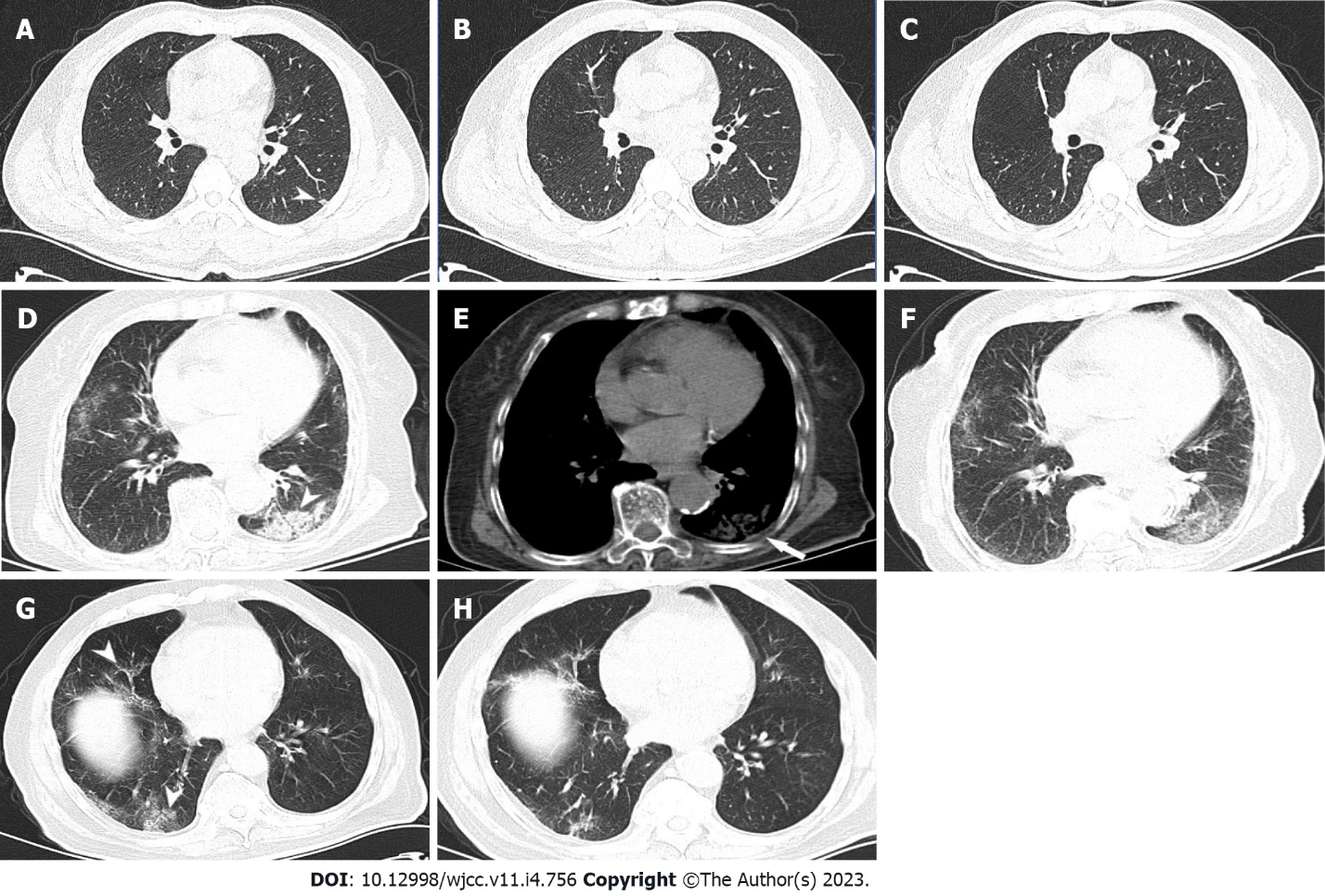 Figure 1 Computed tomography. A and B: A 48-year-old man had a history of close contact with patients mildly infected with SARS-CoV-2 Omicron variant. He had fever and mild cough for 3 d, with nucleic acid polymerase chain reaction positivity [cycle threshold (Ct) value, 35.43], leukocyte count of 7.26 × 109/L, neutrophil proportion of 58.8%, lymphocyte proportion of 32.9%, hypersensitive C-reactive protein content of < 0.5 mg/L (reference range, 0-8), and serum amyloid A (rapid method) content of < 5.0 mg/L (reference value < 10). The pulmonary window of the chest computed tomography (CT) scan revealed a focal high-density infection in the long diameter of the dorsal segment of the left lower lobe (< 2 cm) (A, short arrow); CT re-examination after 4 d revealed a decreased lesion density and slightly increased volume in the dorsal segment of the left lower lobe (B); 1 wk later, CT images showed that most of the lesions were dissipated and absorbed (C); D-F: A 93-year-old woman had a history of close contact with asymptomatic patients infected with SARS-CoV-2 Omicron variant. She had a high fever, cough, and expectoration for 4 d, with nucleic acid polymerase chain reaction positivity (Ct value, 23.97), leukocyte count of 7.41 × 109/L, neutrophil proportion of 63.3%, lymphocyte proportion of 22.25% (close to the lower limit of normal value), hypersensitive C-reactive protein content of 31.48 mg/L↑, serum amyloid A (rapid method) content of > 200 mg/L↑, partial pressure of carbon dioxide of 4.65↓, and D-dimer content of 4.25↑. The pulmonary window of the chest CT scan revealed consolidation shadows in the dorsal segment of the left lower lobe (short arrow) accompanied with a small amount of effusion in the adjacent pleural cavity, and scattered patchy, slightly high-density infection foci in both lungs, suggestive of an infection (D); the mediastinal window of the same CT revealed a small amount of effusion in the left pleural cavity (long arrow) (E); CT re-examination after 5 d revealed a decreased density of the consolidation infection foci in the dorsal segment of the left lower lobe and partial absorption of other infection foci in both lungs (F); G and H: An 81-year-old man had a history of close contact with his wife who had asymptomatic SARS-CoV-2 Omicron infection. He had fever, cough, and expectoration for 4 d, with nucleic acid polymerase chain reaction positivity (Ct value, 26.3), leukocyte count of 7.73 × 109/L, neutrophil proportion of 61.9%, lymphocyte proportion of 20.1% (close to the lower limit of normal value), hypersensitive C-reactive protein content of 7.42 mg/L, and serum amyloid A (rapid method) content of 16.6 mg/L↑. The pulmonary window of the chest CT scan revealed scattered patchy ground-glass density shadows in the right middle and lower lobes (short arrows) (G); CT re-examination after 6 d revealed shrinkage and partial absorption of most of the infected foci in the right lung (H).Table 1 Differences in the distribution of abnormal chest computed tomography imaging characteristics in each cycle threshold group, n = 3941Statistically significant difference in the group;2Statistically significant difference between groups.CT: Computed tomography; Ct: Cycle threshold.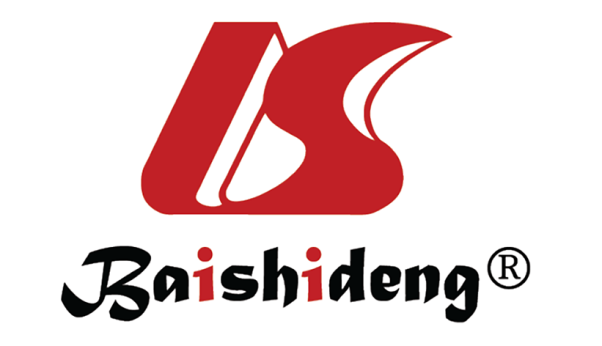 Published by Baishideng Publishing Group Inc7041 Koll Center Parkway, Suite 160, Pleasanton, CA 94566, USATelephone: +1-925-3991568E-mail: bpgoffice@wjgnet.comHelp Desk: https://www.f6publishing.com/helpdeskhttps://www.wjgnet.com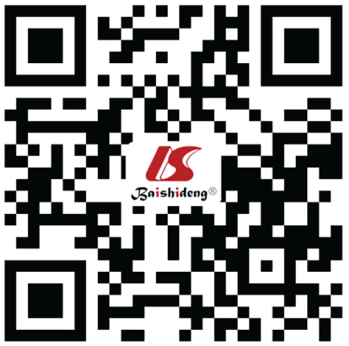 © 2023 Baishideng Publishing Group Inc. All rights reserved.GroupCT signCT signCT signCT signCT signCT signCT signGroupFocal infectionPatchy consolidation shadowsPatchy ground-glass density shadowsMixed consolidation ground-glass shadowsSubpleural interstitial changesPleural changesTotalLow Ct group (< 25)39119222333142130Medium Ct group (25.00-34.99)9217347315176High Ct group (≥ 35)471120217188Total1782776128120394